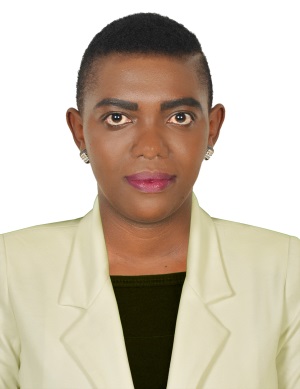 CarolineCaroline.367136@2freemail.com  CAREER OBJECTIVEObtain a position as a team-player in a people-oriented organization where I can maximize my experience in a challenging environment to achieve the corporate goals.Professional strengths:Outstanding communication and interpersonal skillsExcellent time management and organizational skillsPersuasive, emphatic with good problem solving skillsGood knowledge of Microsoft Outlook,MS Word,  excel and Internet ExplorerQuick learner, detail oriented and ability to adapt to new processes in limited time frameMulti-tasking skills and ability to work under pressureWORK EXPERIENCEOrganization: Kenya Red Cross Society, Nairobi, Kenya
Duration:       December 2015 to March 2017
Designation:  Human Resources Assistant (HR Assistant)Duties:-Maintain employee information by entering and updating employment and status change data.Provide secretarial support by entering, formatting, and printing information, organizing work, answering the telephone and relaying messages to various departments/staff.Maintain employee confidence and protecting operations by keeping human resource information confidential.Maintain quality service by following organization standards.Contribute to team effort by accomplishing related results as needed.Assisting with day to day operations of the HR functions and duties.Providing clerical and administrative support to Human Resources executives and assisting with day to day operations of the HR functions and dutiesCompiling and update employee records (hard and soft copies)Deal with employee requests regarding human resources issues, rules, and regulationsProperly handle complaints and grievance procedures.Coordinate communication with candidates and schedule interviews.Maintaining records related to grievances, performance reviews, and disciplinary actions.Organization: Safaricom, Nairobi, Kenya
Duration:       January 2012 to September 2015
Designation:  Customer Care ExecutiveDuties:-Complete contract forms, prepare change of address records, and issue service discontinuance orders.Obtain and examine all relevant information in order to assess validity of complaints and to determine possible causes, such as extreme billing.Prepares daily reports on the daily activities of Customer Care teamEnsures that all the request, queries and complaint of customers are responded in a timely and professional mannerConfer with customers by telephone or in person in order to provide information about products and services, take orders or cancel accounts, or to obtain details of complaints.Keep records of customer interactions and transactions, recording details of inquiries, complaints, and comments, as well as action taken.Resolve customer service or billing complaints by performing activities such as refunding money or adjusting bills.Check to ensure that appropriate changes were made to resolve customers' problems.Contact customers in order to respond to inquiries or to notify them of claim investigation results and any planned adjustments.Refer unresolved customer grievances to designated departments for further investigation.Determine charges for services requested, collect payments, and/or arrange for billing.Provides all Back-office support tasks like sending and receiving mailsEDUCATIONAL BACKGROUNDSeptember 2012 to December 2016 – Mount Kenya University, Thika, Kenya - Diploma in Human ResourcesJanuary 2008 to November 2011 – Kiamugumo Girls High School - Kenya Certificate of    Secondary Education – O’ Level.Hobbies/Interests-Mingling and interacting, socializing, learning different cultures, travelling and fashion.PERSONAL DETAILS:Marital Status:		SingleNationality:		          KenyanDate of Birth:		9th June 1994Visa Status:			Visit Visa (Expiry 27th July 2017)Preferred location:	          Any